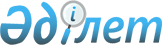 О внесении изменений в приказ Председателя Комитета по статистике Министерства национальной экономики Республики Казахстан от 27 октября 2014 года № 24 "Об утверждении статистических форм общегосударственных статистических наблюдений по статистике услуг и инструкций по их заполнению"
					
			Утративший силу
			
			
		
					Приказ Председателя Комитета по статистике Министра национальной экономики Республики Казахстан от 25 августа 2015 года № 129. Зарегистрирован в Министерстве юстиции Республики Казахстан 23 сентября 2015 года № 12095. Утратил силу приказом Председателя Комитета по статистике Министерства национальной экономики Республики Казахстан от 8 ноября 2017 года № 159.
      Сноска. Утратил силу приказом Председателя Комитета по статистике Министерства национальной экономики РК от 08.11.2017 № 159 (вводится в действие с 01.01.2018).

      Примечание РЦПИ!

      Настоящий приказ вводится в действие с 01.01.2016 г.
      В соответствии с подпунктами 3) и 8) статьи 12 Закона Республики Казахстан от 19 марта 2010 года "О государственной статистике", а также с подпунктом 9) пункта 13 Положения о Комитете по статистике Министерства национальной экономики Республики Казахстан, утвержденного приказом Министра национальной экономики Республики Казахстан от 30 сентября 2014 года № 33, зарегистрированным в Реестре государственной регистрации нормативных правовых актов № 9779, ПРИКАЗЫВАЮ:
      1. Внести в приказ Председателя Комитета по статистике Министерства национальной экономики Республики Казахстан 27 октября 2014 года № 24 "Об утверждении статистических форм общегосударственных статистических наблюдений по статистике услуг и инструкций по их заполнению" (зарегистрированный в Реестре государственной регистрации нормативных правовых актов № 9911, опубликованный в информационно-правовой системе "Әділет" 2 февраля 2015 года), следующие изменения:
      приложения 1, 2 изложить в новой редакции согласно приложениям 1, 2 к настоящему приказу.
      2. Управлению планирования статистической деятельности совместно с Юридическим управлением Комитета по статистике Министерства национальной экономики Республики Казахстан в установленном законодательством порядке обеспечить:
      1) государственную регистрацию настоящего приказа в Министерстве юстиции Республики Казахстан;
      2) в течение десяти календарных дней после государственной регистрации настоящего приказа направление его на официальное опубликование в периодических печатных изданиях и в информационно-правовой системе "Әділет";
      3) обязательную публикацию настоящего приказа на Интернет-ресурсе Комитета по статистике Министерства национальной экономики Республики Казахстан.
      3. Управлению планирования статистической деятельности Комитета по статистике Министерства национальной экономики Республики Казахстан довести настоящий приказ до структурных подразделений и территориальных органов Комитета по статистике Министерства национальной экономики Республики Казахстан для руководства в работе.
      4. Контроль за исполнением настоящего приказа оставляю за собой.
      5. Настоящий приказ подлежит официальному опубликованию и вводится в действие с 1 января 2016 года.
      1. Қызмет көрсетілген өңірді көрсетіңіз облыс, қала, аудан.
       Укажите регион оказания услуг область, город, район.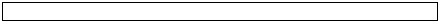 
      Әкімшілік-аумақтық объектілер жіктеуішіне сәйкес аумақ коды (статистика органының қызметкерімен толтырылады)
      Код территории согласно Классификатору административно-территориальных объектов (заполняется работником органа статистики)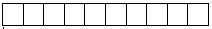 
      2. Негізгі түрі бойынша көрсетілген қызмет көлемін көрсетіңіз, мың теңге
      Укажите объем оказанных услуг по основному виду деятельности, тыс. тенге
      Атауы                                     Мекенжайы
      Наименование______________________________ Адрес     ________________
      ______________________________           ________________
      Телефоны _________________________________
      Электрондық пошта мекенжайы
      Адрес электронной почты __________________
      Орындаушы
      Исполнитель _____________________________________ ___________________
      тегі, аты және әкесінің аты (бар болған жағдайда) телефоны
      фамилия, имя и отчество (при его наличии)
      Басшы
      Руководитель ____________________________________ ___________________
      тегі, аты және әкесінің аты (бар болған жағдайда) қолы
                 фамилия, имя и отчество (при его наличии)           подпись
      Бас бухгалтер 
      Главный бухгалтер _______________________________ ___________________
      тегі, аты және әкесінің аты (бар болған жағдайда) қолы
                 фамилия, имя и отчество (при его наличии)           подпись
      Мөрдің орны (бар болған жағдайда)
                                        Место для печати (при наличии) Инструкция по заполнению статистической формы
общегосударственного статистического наблюдения "Отчет об
объеме оказанных услуг" (код 0621102, индекс 2-услуги,
периодичность квартальная)
      1. Настоящая Инструкция по заполнению статистической формы общегосударственного статистического наблюдения "Отчет об объеме оказанных услуг" (код 0621102, индекс 2-услуги, периодичность квартальная) (далее - Инструкция) разработана в соответствии с подпунктом 8) статьи 12 Закона Республики Казахстан "О государственной статистике" и детализирует заполнение статистической формы общегосударственного статистического наблюдения "Отчет об объеме оказанных услуг" (код 0621102, 
      индекс 2-услуги, периодичность квартальная).
      2. Данную статистическую форму представляют респонденты с основным видом деятельности в сфере услуг согласно нижеперечисленным кодам Общего классификатора видов экономической деятельности (далее - ОКЭД):
      1) 58 - издательская деятельность;
      2) 59 - производство кино-, видеофильмов и телевизионных программ, фонограмм и музыкальных записей;
      3) 60 - деятельность по созданию программ и телерадиовещание;
      4) 62 - компьютерное программирование, консультации и другие сопутствующие услуги;
      5) 63 - деятельность информационных служб;
      6) 64.20.0 – деятельность холдинговых компаний;
      7) 68 - операции с недвижимым имуществом;
      8) 69 - деятельность в области права и бухгалтерского учета;
      9) 70 - деятельность головных компаний; консультации по вопросам управления;
      10) 71 - деятельность в области архитектуры, инженерных изысканий, технических испытаний и анализа;
      11) 72 - научные исследования и разработки;
      12) 73 - рекламная деятельность и изучение рыночной конъюнктуры;
      13) 74 - прочая профессиональная, научная и техническая деятельность;
      14) 75 - ветеринарная деятельность;
      15) 77 - аренда, прокат, лизинг;
      16) 78 - трудоустройство;
      17) 80 - деятельность по обеспечению безопасности и расследованию;
      18) 81 - деятельность в области обслуживания зданий и территорий;
      19) 82 - деятельность в области административно-управленческого, хозяйственного и прочего вспомогательного обслуживания;
      20) 90 - деятельность в области творчества, искусства и развлечений;
      21) 91 - деятельность библиотек, архивов, музеев и других учреждений культурного обслуживания;
      22) 92 - деятельность по организации азартных игр и заключения пари;
      23) 93 - деятельность в области спорта, организации отдыха и развлечений;
      24) 95 - ремонт компьютеров, предметов личного потребления и бытовых товаров;
      25) 96 - предоставление прочих индивидуальных услуг.
      3. В случае если структурному подразделению делегированы полномочия по сдаче статистической формы юридическим лицом, то оно представляет данную статистическую форму по месту своего нахождения в органы статистики. В случае если структурное подразделение не имеет полномочий по сдаче статистической формы, то юридическое лицо представляет статистическую форму в органы статистики по месту своего нахождения в разрезе своих структурных подразделений с указанием их местонахождения.
      4. В строке 1 указывается объем оказанных услуг по основному виду деятельности в целых числах. Показатель "Объем оказанных услуг по основному виду деятельности" представляет собой стоимость оказанных услуг на момент их выполнения, независимо от времени их оплаты (то есть учет объема выполненных услуг ведется по методу начисления).
      5. В объем оказанных услуг включаются доходы от услуг, оплаченных за счет собственных средств населения, и средств других категорий потребителей услуг (включает собственные средства предприятий и полученные из государственного бюджета на оплату услуг) без НДС.
      В объем оказанных услуг включаются все затраты по предоставлению услуг в момент их вхождения в процесс производства, а не по времени их оплаты:
      1) стоимость сырья, основных материалов с учетом транспортно-заготовительных расходов;
      2) стоимость покупных материалов и полуфабрикатов, используемых на производственные и иные нужды (проведение испытания, контроля и тому подобное);
      3) затраты на приобретение топлива, используемое для производства услуг, а также стоимость всех видов покупной энергии (электрической, тепловой, сжатого воздуха и другой);
      4) затраты, связанные с использованием природного сырья (в части платы за древесину, отпускаемой на корню, платы за воду, забираемую из водохозяйственных систем);
      5) стоимость работ и услуг производственного характера, выполненных сторонними субъектами;
      6) прочие материальные затраты;
      7) начисленная за отчетный период сумма амортизационных отчислений по всем видам основных средств, принадлежащих субъекту на праве собственности, оперативного управления, а также долгосрочно арендуемых основных средств;
      8) расходы на заработную плату;
      9) прочие расходы: налоги и другие обязательные платежи в бюджет, командировочные, представительские расходы, благотворительная помощь и другие;
      10) стоимость услуг, оказанных сторонними организациями, такие как консультативные, по проведению расследований и обеспечению безопасности, реклама, услуги банков и тому подобное;
      11) текущий ремонт, коммунальные услуги и так далее.
      В объем оказанных услуг не включаются расходы на строительство или капитальный ремонт зданий и сооружений, модернизацию и ремонт машин и оборудования с целью увеличения срока их эксплуатации и повышения производительности (такие расходы трактуются как валовое накопление основного капитала).
      В объем оказанных услуг по организации азартных игр и заключению пари (СКУ 92) включается разница между ставками и выплатами выигрышей.
      6. В сроке 1.1 указывается объем услуг, оказанных за счет собственных средств населения. Услуги, оказанные населению за счет средств государственного бюджета указываются в строке 1.
      7. Представление данной статистической формы осуществляется на бумажном носителе или в электронном формате. Заполнение статистической формы в электронном формате осуществляется посредством использования информационной системы "Сбор данных в он-лайн режиме", размещенного на интернет-ресурсе Комитета по статистике Министерства нацинальной экономики Республики Казахстан (www.stat.gov.kz).
      8. Арифметико-логический контроль:
      Раздел 1. "Информация об объеме оказанных услуг по основному виду деятельности":
      строка 1 > строки 1.1.
					© 2012. РГП на ПХВ «Институт законодательства и правовой информации Республики Казахстан» Министерства юстиции Республики Казахстан
				
Председатель
А. СмаиловПриложение 1
к приказу Председателя Комитета по
статистике Министерства национальной
экономики Республики Казахстан
от 25 августа 2015 года № 129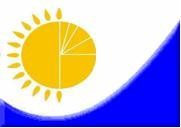 
Мемлекеттік статистика органдары құпиялылығына кепілдік береді
Конфиденциальность гарантируется органами государственной статистики
Мемлекеттік статистика органдары құпиялылығына кепілдік береді
Конфиденциальность гарантируется органами государственной статистики
Мемлекеттік статистика органдары құпиялылығына кепілдік береді
Конфиденциальность гарантируется органами государственной статистики
Мемлекеттік статистика органдары құпиялылығына кепілдік береді
Конфиденциальность гарантируется органами государственной статистики
Мемлекеттік статистика органдары құпиялылығына кепілдік береді
Конфиденциальность гарантируется органами государственной статистики
Жалпымемлекеттік статистикалық байқаудың статистикалық нысаны
Статистическая форма общегосударственного статистического наблюдения
Жалпымемлекеттік статистикалық байқаудың статистикалық нысаны
Статистическая форма общегосударственного статистического наблюдения
Жалпымемлекеттік статистикалық байқаудың статистикалық нысаны
Статистическая форма общегосударственного статистического наблюдения
Жалпымемлекеттік статистикалық байқаудың статистикалық нысаны
Статистическая форма общегосударственного статистического наблюдения
Жалпымемлекеттік статистикалық байқаудың статистикалық нысаны
Статистическая форма общегосударственного статистического наблюдения
Қазақстан Республикасы Ұлттық экономика министрлігі Статистика комитеті төрағасының 2014 жылғы 27 қазандағы № 24 бұйрығына 1-қосымша
Приложение 1 к приказу Председателя Комитета по статистике Министерства национальной экономики Республики Казахстан от 27 октября 2014 года № 24
Қазақстан Республикасы Ұлттық экономика министрлігі Статистика комитеті төрағасының 2014 жылғы 27 қазандағы № 24 бұйрығына 1-қосымша
Приложение 1 к приказу Председателя Комитета по статистике Министерства национальной экономики Республики Казахстан от 27 октября 2014 года № 24
Қазақстан Республикасы Ұлттық экономика министрлігі Статистика комитеті төрағасының 2014 жылғы 27 қазандағы № 24 бұйрығына 1-қосымша
Приложение 1 к приказу Председателя Комитета по статистике Министерства национальной экономики Республики Казахстан от 27 октября 2014 года № 24
Аумақтық статистика органдарына тапсырылады
Представляется территориальному органу статистики
Аумақтық статистика органдарына тапсырылады
Представляется территориальному органу статистики
Аумақтық статистика органдарына тапсырылады
Представляется территориальному органу статистики
Аумақтық статистика органдарына тапсырылады
Представляется территориальному органу статистики
Статистикалық нысанды www.stat.gov.kz сайтынан алуға болады
Статистическую форму можно получить на сайте www.stat.gov.kz
Статистикалық нысанды www.stat.gov.kz сайтынан алуға болады
Статистическую форму можно получить на сайте www.stat.gov.kz
Статистикалық нысанды www.stat.gov.kz сайтынан алуға болады
Статистическую форму можно получить на сайте www.stat.gov.kz
Статистикалық нысанды www.stat.gov.kz сайтынан алуға болады
Статистическую форму можно получить на сайте www.stat.gov.kz
Мемлекеттік статистиканың тиісті органдарына дәйексіз деректерді ұсыну және алғашқы статистикалық деректерді тапсырмау "Әкімшілік құқық бұзушылық туралы" Қазақстан Республикасы Кодексінің 497-бабында көзделген әкімшілік құқық бұзушылықтар болып табылады.
Представление недостоверных и непредставление первичных статистических данных в соответствующие органы государственной статистики являются административными правонарушениями, предусмотренными статьей 497 Кодекса Республики Казахстан "Об административных правонарушениях".
Мемлекеттік статистиканың тиісті органдарына дәйексіз деректерді ұсыну және алғашқы статистикалық деректерді тапсырмау "Әкімшілік құқық бұзушылық туралы" Қазақстан Республикасы Кодексінің 497-бабында көзделген әкімшілік құқық бұзушылықтар болып табылады.
Представление недостоверных и непредставление первичных статистических данных в соответствующие органы государственной статистики являются административными правонарушениями, предусмотренными статьей 497 Кодекса Республики Казахстан "Об административных правонарушениях".
Мемлекеттік статистиканың тиісті органдарына дәйексіз деректерді ұсыну және алғашқы статистикалық деректерді тапсырмау "Әкімшілік құқық бұзушылық туралы" Қазақстан Республикасы Кодексінің 497-бабында көзделген әкімшілік құқық бұзушылықтар болып табылады.
Представление недостоверных и непредставление первичных статистических данных в соответствующие органы государственной статистики являются административными правонарушениями, предусмотренными статьей 497 Кодекса Республики Казахстан "Об административных правонарушениях".
Мемлекеттік статистиканың тиісті органдарына дәйексіз деректерді ұсыну және алғашқы статистикалық деректерді тапсырмау "Әкімшілік құқық бұзушылық туралы" Қазақстан Республикасы Кодексінің 497-бабында көзделген әкімшілік құқық бұзушылықтар болып табылады.
Представление недостоверных и непредставление первичных статистических данных в соответствующие органы государственной статистики являются административными правонарушениями, предусмотренными статьей 497 Кодекса Республики Казахстан "Об административных правонарушениях".
Мемлекеттік статистиканың тиісті органдарына дәйексіз деректерді ұсыну және алғашқы статистикалық деректерді тапсырмау "Әкімшілік құқық бұзушылық туралы" Қазақстан Республикасы Кодексінің 497-бабында көзделген әкімшілік құқық бұзушылықтар болып табылады.
Представление недостоверных и непредставление первичных статистических данных в соответствующие органы государственной статистики являются административными правонарушениями, предусмотренными статьей 497 Кодекса Республики Казахстан "Об административных правонарушениях".
Мемлекеттік статистиканың тиісті органдарына дәйексіз деректерді ұсыну және алғашқы статистикалық деректерді тапсырмау "Әкімшілік құқық бұзушылық туралы" Қазақстан Республикасы Кодексінің 497-бабында көзделген әкімшілік құқық бұзушылықтар болып табылады.
Представление недостоверных и непредставление первичных статистических данных в соответствующие органы государственной статистики являются административными правонарушениями, предусмотренными статьей 497 Кодекса Республики Казахстан "Об административных правонарушениях".
Мемлекеттік статистиканың тиісті органдарына дәйексіз деректерді ұсыну және алғашқы статистикалық деректерді тапсырмау "Әкімшілік құқық бұзушылық туралы" Қазақстан Республикасы Кодексінің 497-бабында көзделген әкімшілік құқық бұзушылықтар болып табылады.
Представление недостоверных и непредставление первичных статистических данных в соответствующие органы государственной статистики являются административными правонарушениями, предусмотренными статьей 497 Кодекса Республики Казахстан "Об административных правонарушениях".
Мемлекеттік статистиканың тиісті органдарына дәйексіз деректерді ұсыну және алғашқы статистикалық деректерді тапсырмау "Әкімшілік құқық бұзушылық туралы" Қазақстан Республикасы Кодексінің 497-бабында көзделген әкімшілік құқық бұзушылықтар болып табылады.
Представление недостоверных и непредставление первичных статистических данных в соответствующие органы государственной статистики являются административными правонарушениями, предусмотренными статьей 497 Кодекса Республики Казахстан "Об административных правонарушениях".
Мемлекеттік статистиканың тиісті органдарына дәйексіз деректерді ұсыну және алғашқы статистикалық деректерді тапсырмау "Әкімшілік құқық бұзушылық туралы" Қазақстан Республикасы Кодексінің 497-бабында көзделген әкімшілік құқық бұзушылықтар болып табылады.
Представление недостоверных и непредставление первичных статистических данных в соответствующие органы государственной статистики являются административными правонарушениями, предусмотренными статьей 497 Кодекса Республики Казахстан "Об административных правонарушениях".
Статистикалық нысан коды 0621102
Код статистической формы 0621102
Статистикалық нысан коды 0621102
Код статистической формы 0621102
Көрсетілген қызметтер көлемі туралы есеп
Көрсетілген қызметтер көлемі туралы есеп
Көрсетілген қызметтер көлемі туралы есеп
Көрсетілген қызметтер көлемі туралы есеп
Көрсетілген қызметтер көлемі туралы есеп
Көрсетілген қызметтер көлемі туралы есеп
Көрсетілген қызметтер көлемі туралы есеп
2 – қызмет көрсету
2 – услуги
2 – қызмет көрсету
2 – услуги
Отчет об объеме оказанных услуг
Отчет об объеме оказанных услуг
Отчет об объеме оказанных услуг
Отчет об объеме оказанных услуг
Отчет об объеме оказанных услуг
Отчет об объеме оказанных услуг
Отчет об объеме оказанных услуг
Тоқсандық
Квартальная
Тоқсандық
Квартальная
Есепті кезең
Отчетный период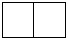 
тоқсан
квартал
тоқсан
квартал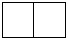 
жыл
год
Негізгі қызмет түрі Экономикалық қызмет түрлері номенклатурасының 58-60, 62, 63, 64.20.0, 68-75, 77, 78, 80-82, 90-93, 95, 96 кодтарына сәйкес, қызметкерлерінің санына қарамастан заңды тұлғалар және (немесе) олардың құрылымдық және оқшауланған бөлімшелері тапсырады.
Представляют юридические лица и (или) их структурные и обособленные подразделения, независимо от численности работников, с основным видом деятельности согласно коду Номенклатуры видов экономической деятельности: 58-60, 62, 63, 64.20.0, 68-75, 77, 78, 80-82, 90-93, 95, 96.
Негізгі қызмет түрі Экономикалық қызмет түрлері номенклатурасының 58-60, 62, 63, 64.20.0, 68-75, 77, 78, 80-82, 90-93, 95, 96 кодтарына сәйкес, қызметкерлерінің санына қарамастан заңды тұлғалар және (немесе) олардың құрылымдық және оқшауланған бөлімшелері тапсырады.
Представляют юридические лица и (или) их структурные и обособленные подразделения, независимо от численности работников, с основным видом деятельности согласно коду Номенклатуры видов экономической деятельности: 58-60, 62, 63, 64.20.0, 68-75, 77, 78, 80-82, 90-93, 95, 96.
Негізгі қызмет түрі Экономикалық қызмет түрлері номенклатурасының 58-60, 62, 63, 64.20.0, 68-75, 77, 78, 80-82, 90-93, 95, 96 кодтарына сәйкес, қызметкерлерінің санына қарамастан заңды тұлғалар және (немесе) олардың құрылымдық және оқшауланған бөлімшелері тапсырады.
Представляют юридические лица и (или) их структурные и обособленные подразделения, независимо от численности работников, с основным видом деятельности согласно коду Номенклатуры видов экономической деятельности: 58-60, 62, 63, 64.20.0, 68-75, 77, 78, 80-82, 90-93, 95, 96.
Негізгі қызмет түрі Экономикалық қызмет түрлері номенклатурасының 58-60, 62, 63, 64.20.0, 68-75, 77, 78, 80-82, 90-93, 95, 96 кодтарына сәйкес, қызметкерлерінің санына қарамастан заңды тұлғалар және (немесе) олардың құрылымдық және оқшауланған бөлімшелері тапсырады.
Представляют юридические лица и (или) их структурные и обособленные подразделения, независимо от численности работников, с основным видом деятельности согласно коду Номенклатуры видов экономической деятельности: 58-60, 62, 63, 64.20.0, 68-75, 77, 78, 80-82, 90-93, 95, 96.
Негізгі қызмет түрі Экономикалық қызмет түрлері номенклатурасының 58-60, 62, 63, 64.20.0, 68-75, 77, 78, 80-82, 90-93, 95, 96 кодтарына сәйкес, қызметкерлерінің санына қарамастан заңды тұлғалар және (немесе) олардың құрылымдық және оқшауланған бөлімшелері тапсырады.
Представляют юридические лица и (или) их структурные и обособленные подразделения, независимо от численности работников, с основным видом деятельности согласно коду Номенклатуры видов экономической деятельности: 58-60, 62, 63, 64.20.0, 68-75, 77, 78, 80-82, 90-93, 95, 96.
Негізгі қызмет түрі Экономикалық қызмет түрлері номенклатурасының 58-60, 62, 63, 64.20.0, 68-75, 77, 78, 80-82, 90-93, 95, 96 кодтарына сәйкес, қызметкерлерінің санына қарамастан заңды тұлғалар және (немесе) олардың құрылымдық және оқшауланған бөлімшелері тапсырады.
Представляют юридические лица и (или) их структурные и обособленные подразделения, независимо от численности работников, с основным видом деятельности согласно коду Номенклатуры видов экономической деятельности: 58-60, 62, 63, 64.20.0, 68-75, 77, 78, 80-82, 90-93, 95, 96.
Негізгі қызмет түрі Экономикалық қызмет түрлері номенклатурасының 58-60, 62, 63, 64.20.0, 68-75, 77, 78, 80-82, 90-93, 95, 96 кодтарына сәйкес, қызметкерлерінің санына қарамастан заңды тұлғалар және (немесе) олардың құрылымдық және оқшауланған бөлімшелері тапсырады.
Представляют юридические лица и (или) их структурные и обособленные подразделения, независимо от численности работников, с основным видом деятельности согласно коду Номенклатуры видов экономической деятельности: 58-60, 62, 63, 64.20.0, 68-75, 77, 78, 80-82, 90-93, 95, 96.
Негізгі қызмет түрі Экономикалық қызмет түрлері номенклатурасының 58-60, 62, 63, 64.20.0, 68-75, 77, 78, 80-82, 90-93, 95, 96 кодтарына сәйкес, қызметкерлерінің санына қарамастан заңды тұлғалар және (немесе) олардың құрылымдық және оқшауланған бөлімшелері тапсырады.
Представляют юридические лица и (или) их структурные и обособленные подразделения, независимо от численности работников, с основным видом деятельности согласно коду Номенклатуры видов экономической деятельности: 58-60, 62, 63, 64.20.0, 68-75, 77, 78, 80-82, 90-93, 95, 96.
Негізгі қызмет түрі Экономикалық қызмет түрлері номенклатурасының 58-60, 62, 63, 64.20.0, 68-75, 77, 78, 80-82, 90-93, 95, 96 кодтарына сәйкес, қызметкерлерінің санына қарамастан заңды тұлғалар және (немесе) олардың құрылымдық және оқшауланған бөлімшелері тапсырады.
Представляют юридические лица и (или) их структурные и обособленные подразделения, независимо от численности работников, с основным видом деятельности согласно коду Номенклатуры видов экономической деятельности: 58-60, 62, 63, 64.20.0, 68-75, 77, 78, 80-82, 90-93, 95, 96.
Тапсыру мерзімі – есепті кезеңнен кейін 25 күні.
Срок представления – 25 числа после отчетного периода.
Тапсыру мерзімі – есепті кезеңнен кейін 25 күні.
Срок представления – 25 числа после отчетного периода.
Тапсыру мерзімі – есепті кезеңнен кейін 25 күні.
Срок представления – 25 числа после отчетного периода.
Тапсыру мерзімі – есепті кезеңнен кейін 25 күні.
Срок представления – 25 числа после отчетного периода.
Тапсыру мерзімі – есепті кезеңнен кейін 25 күні.
Срок представления – 25 числа после отчетного периода.
Тапсыру мерзімі – есепті кезеңнен кейін 25 күні.
Срок представления – 25 числа после отчетного периода.
Тапсыру мерзімі – есепті кезеңнен кейін 25 күні.
Срок представления – 25 числа после отчетного периода.
Тапсыру мерзімі – есепті кезеңнен кейін 25 күні.
Срок представления – 25 числа после отчетного периода.
Тапсыру мерзімі – есепті кезеңнен кейін 25 күні.
Срок представления – 25 числа после отчетного периода.
БСН коды
код БИН
БСН коды
код БИН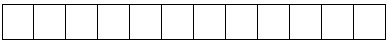 
Жол коды
Код строки
Наименование показателя
Наименование показателя
Барлығы
Всего
А
Б
1
1
Көрсетілген қызметтер көлемі
Объем оказанных услуг
1.1
одан - халыққа көрсетілген қызметтер
из них - услуги оказанные населениюПриложение 2
к приказу Председателя Комитета по
статистике Министерства национальной
экономики Республики Казахстан
от 25 августа 2015 года № 129
Приложение 2
к приказу Председателя Комитета по
статистике Министерства национальной
экономики Республики Казахстан
от 27 октября 2014 года № 24